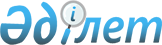 "Қазақстан Республикасы мен Солтүстік Македония Республикасы арасындағы адамдарды ұстап беру туралы шартты ратификациялау туралы" Қазақстан Республикасы Заңының жобасы туралыҚазақстан Республикасы Үкіметінің 2020 жылғы 9 қыркүйектегі № 563 қаулысы
      Қазақстан Республикасының Үкіметі ҚАУЛЫ ЕТЕДІ:
      "Қазақстан Республикасы мен Солтүстік Македония Республикасы арасындағы адамдарды ұстап беру туралы шартты ратификациялау туралы" Қазақстан Республикасы Заңының жобасы Қазақстан Республикасының Парламенті Мәжілісінің қарауына енгізілсін. ҚАЗАҚСТАН РЕСПУБЛИКАСЫНЫҢ ЗАҢЫ  Қазақстан Республикасы мен Солтүстік Македония Республикасы арасындағы адамдарды ұстап беру туралы шартты ратификациялау туралы
      2019 жылғы 22 тамызда Скопьеде жасалған Қазақстан Республикасы мен Солтүстік Македония Республикасы арасындағы адамдарды үстап беру туралы шарт ратификациялансын.
					© 2012. Қазақстан Республикасы Әділет министрлігінің «Қазақстан Республикасының Заңнама және құқықтық ақпарат институты» ШЖҚ РМК
				
      Қазақстан Республикасының
Премьер-Министрі

А. Мамин
Жоба
      Қазақстан Республикасының
Президенті
